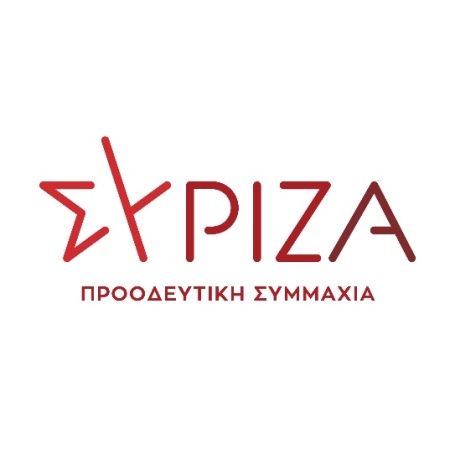 Αθήνα, 29 Οκτωβρίου 2021ΕρώτησηΠρος τους κ.κ. Υπουργούς:ΕσωτερικώνΠεριβάλλοντος και ΕνέργειαςΘέμα: «Σε Αδιέξοδο οι Υπηρεσίες Δόμησης της Χώρας, οι μηχανικοί και οι πολίτες»Σύμφωνα με τα άρθρα 97 και 97Α  του Ν.3852/10  οι Δήμοι όφειλαν να συστήσουν Υπηρεσίες Δόμησης. Η καταληκτική προθεσμία για την συγκρότηση τους είχε λήξει την 1/10/21, ενώ παράλληλα έληξε και η προθεσμία, μέχρι την οποία οι υπάρχουσες ΥΔΟΜ παρείχαν Διοικητική Υποστήριξη στους Δήμους που δεν είχαν συστήσει δικές τους.Τα Υπουργεία Εσωτερικών και Περιβάλλοντος και Ενέργειας από τον Ιούνιο του 2020 έχουν τροποποιήσει τέσσερις φορές το άρθρο 97Α για την στελέχωση των ΥΔΟΜ, με τελευταία την τροπολογία στο Ν. 4842/2021 του Υπουργείου Δικαιοσύνης στις αρχές Οκτωβρίου.Η τροπολογία κατατέθηκε αιφνιδιαστικά και χωρίς διαβούλευση, με στόχο να καλύψει προσωρινά το πραγματικό και μεγάλο πρόβλημα που είναι ότι τουλάχιστον 50% των Δήμων της χώρας δεν μπορούν να εκδώσουν οικοδομικές άδειες, να προχωρήσουν σε ελέγχους, αυτοψίες, και λοιπές διοικητικές πράξεις, όπως π.χ. άρση στατικής επικινδυνότητας κτιρίων ή συμμόρφωση αυθαιρέτων κατασκευών ή ανάκληση οικοδομικής άδειας, κλπ.Η πραγματικότητα παραμένει. Οι Δήμοι της χώρας αντιμετωπίζουν πρόβλημα υποστελέχωσης, κυρίως σε ειδικότητες μηχανικών, με αποτέλεσμα να μην μπορούν να προχωρήσουν σε στελέχωση Υπηρεσίας Δόμησης. Η κυβέρνηση μέσω της νέας νομοθέτησης, από την πίσω πόρτα προσπαθεί να καλύψει με προσωπικό εκτός του Δημοσίου τομέα την διοικητική υποστήριξη και στελέχωση των ΥΔΟΜ.Τα αγνοούμενα εδώ και 3 χρόνια Παρατηρητήρια Δόμησης (Ν.4495/17), - άλλη μία μεταρρύθμιση της κυβέρνησης ΣΥΡΙΖΑ που πάγωσε η ΝΔ - οι εκκρεμείς δειγματοληπτικοί έλεγχοι στις τακτοποιήσεις αυθαιρέτων και στις μη ελεγμένες οικοδομικές άδειες της κατηγορίας 3 και  η συνεχώς μεταλλασσόμενη πολεοδομική και χωροταξική νομοθεσία επιτείνουν τα προβλήματα. Η διάχυση αρμοδιοτήτων μεταξύ Δήμων, Περιφερειών, Αποκεντρωμένων Διοικήσεων, Δασαρχείων, Υπουργείου Περιβάλλοντος & Ενέργειας, Υπουργείου Εσωτερικών και ΤΕΕ δημιουργεί όχι μόνο ανασφάλεια δικαίου για τους πολίτες και τους μηχανικούς, αλλά και θέτουν σε κίνδυνο την προστασία του δομημένου περιβάλλοντος και του δημοσίου συμφέροντος. Επειδή τα προβλήματα στο πολεοδομικό σχεδιασμό δεν οφείλονται στον Covid και δεν αντιμετωπίζονται με παρατάσεις.Επειδή τα ευχολόγια μιας ακόμα νομοθέτησης δεν καλύπτουν τα κενά της πράξης Επειδή η κυβέρνηση συνεχίζει να εκχωρεί δικαιώματα του δημοσίου συμφέροντος Επειδή οι πολίτες και οι μηχανικοί τόσο του δημοσίου όσο και ιδιώτες βρίσκονται σε καθημερινό αδιέξοδο Επειδή η κυβέρνηση δεν προχωρά σε προσλήψεις ώστε να στελεχωθούν επαρκώς οι ΔήμοιΕπειδή έχουμε πολλές φορές επισημάνει την ανάγκη για ριζική αλλαγή κατεύθυνσηςΕρωτώνται οι κ.κ. Υπουργοί: Πως θα αντιμετωπίσουν οι διαδημοτικές συμβάσεις το πρόβλημα του κορεσμού  υποχρεώσεων και εκκρεμοτήτων των ΥΔΟΜ που συσσωρεύονται και μάλιστα ενώ οι Δήμοι με την υποχρέωση διοικητικής υποστήριξης άλλων Δήμων της χώρας αδυνατούν να καλύψουν αυτή την υποχρέωση;Πότε προγραμματίζεται η έκδοση του ΠΔ της παραγράφου 2 του άρθρου 31 του Ν.4495/17;Θα προχωρήσουν στη στελέχωση με μόνιμο προσωπικό των τεχνικών υπηρεσιών των δήμων;Έχει τεθεί σε λειτουργία η Κεντρική Υπηρεσία Δόμησης, που έχει θεσμοθετηθεί εδώ και ένα χρόνο;Πότε θα συγκροτήσουν τα περιφερειακά παρατηρητήρια Δόμησης ;Πότε σκοπεύουν να ενεργοποιήσουν τις πλατφόρμες ελέγχου καταγγελιών αυθαιρέτων, ελέγχου των υπαγωγών αυθαιρέτων και ελέγχου αδειών;Οι ερωτώντες ΒουλευτέςΦάμελλος ΣωκράτηςΖαχαριάδης ΚώσταςΑλεξιάδης ΤρύφωναςΑναγνωστοπούλου Αθανασία (Σία)Αυλωνίτης Αλέξανδρος - ΧρήστοςΒαρδάκης ΣωκράτηςΒέττα ΚαλλιόπηΓιαννούλης Χρήστος Γκαρά Αναστασία (Νατάσα)Γκιόλας ΓιάννηςΔρίτσας Θεόδωρος Ζουράρις ΚωνσταντίνοςΘραψανιώτης ΕμμανουήλΚαλαματιανός Διονύσιος - ΧαράλαμποςΚαφαντάρη Χαρούλα (Χαρά)Λάππας ΣπυρίδωνΜάλαμα ΚυριακήΜαμουλάκης Χαράλαμπος (Χάρης) Μάρκου ΚωνσταντίνοςΜεϊκόπουλος ΑλέξανδροςΜιχαηλίδης ΑνδρέαςΜπάρκας ΚωνσταντίνοςΝοτοπούλου ΚατερίναΞανθός ΑνδρέαςΠέρκα Θεοπίστη (Πέτη)Σαρακιώτης ΓιάννηςΣκουρλέτης Παναγιώτης (Πάνος)Σκουρολιάκος Παναγιώτης (Πάνος)Σκούφα Ελισσάβετ (Μπέττυ)Συρμαλένιος ΝίκοςΦίλης ΝίκοςΧαρίτου Δημήτριος (Τάκης)Χαρίτσης Αλέξανδρος (Αλέξης)Χατζηγιαννάκης ΜιλτιάδηςΧρηστίδου ΡαλλίαΨυχογιός Γεώργιος